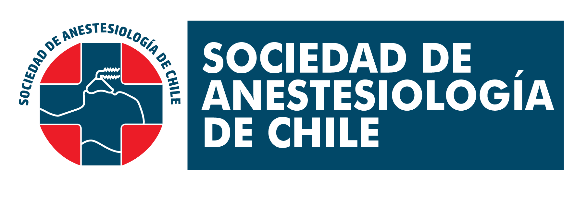 Ficha de Cursos en LíneaInformación generalInformación generalInformación generalInformación generalNombre del cursoNombre del cursoNombre del cursoComité organizadorComité organizadorComité organizadorFecha de inicioFecha de inicioFecha de inicioFecha de términoFecha de términoFecha de términoHoras académicas (de 45 minutos; mínimo 20 horas)Horas académicas (de 45 minutos; mínimo 20 horas)Horas académicas (de 45 minutos; mínimo 20 horas)Directores(as) del curso (1 a 3)Directores(as) del curso (1 a 3)Directores(as) del curso (1 a 3)Directores(as) del curso (1 a 3)Director(a) 1NombreNombreDirector(a) 1TeléfonoTeléfonoDirector(a) 1CorreoCorreoDirector(a) 2NombreNombreDirector(a) 2TeléfonoTeléfonoDirector(a) 2CorreoCorreoDirector(a) 3NombreNombreDirector(a) 3TeléfonoTeléfonoDirector(a) 3CorreoCorreoCoordinador(a) del curso (opcional)Coordinador(a) del curso (opcional)Coordinador(a) del curso (opcional)Coordinador(a) del curso (opcional)Coordinador(a)Coordinador(a)NombreCoordinador(a)Coordinador(a)TeléfonoCoordinador(a)Coordinador(a)CorreoDescripción del curso (100-300 palabras)Descripción del curso (100-300 palabras)Descripción del curso (100-300 palabras)Descripción del curso (100-300 palabras)Programa del curso (nombres de clases y docentes de cada una de ellas; pruebas, sesiones plenarias, etc.)Programa del curso (nombres de clases y docentes de cada una de ellas; pruebas, sesiones plenarias, etc.)Programa del curso (nombres de clases y docentes de cada una de ellas; pruebas, sesiones plenarias, etc.)Programa del curso (nombres de clases y docentes de cada una de ellas; pruebas, sesiones plenarias, etc.)Bibliografía de interésBibliografía de interésBibliografía de interésBibliografía de interés